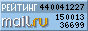 
МЕТОД В ТЕОРИИ И НА ПРАКТИКЕ